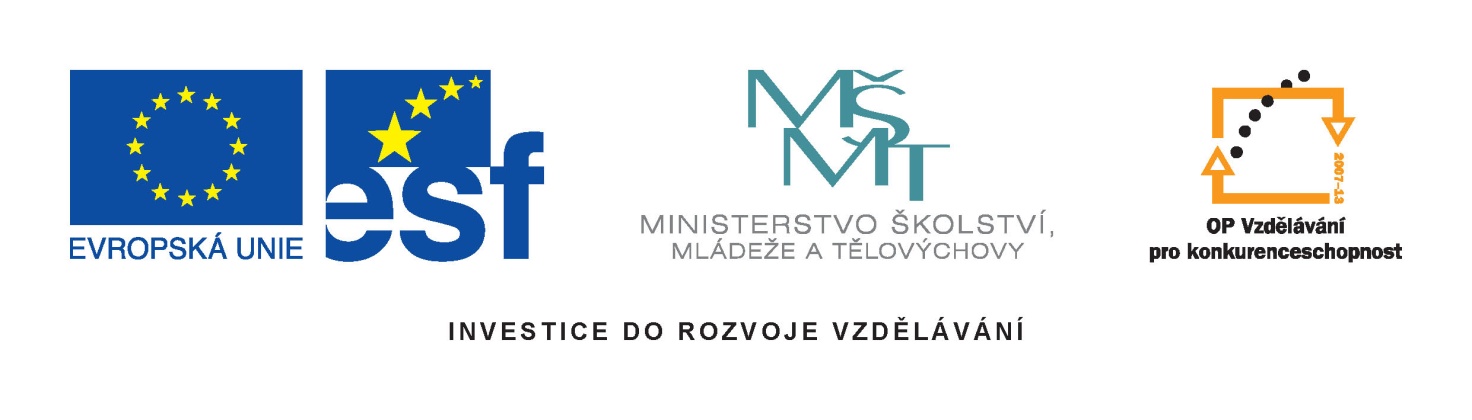 Použité zdroje:„Archiv autora“.BASS,E.  Klapzubova jedenáctka. Praha: Československý spisovatel, 1986, str. 5.Souhrnná cvičení1) Doplňte chybějící písmena a interpunkční znaménkaZrod Klapzubov- jedenáctkyB-l jednou jeden chudý chalupník jmenoval se Kla-zuba a ten měl jedenáct s-nů. Ve své chudobě nevěděl co s nim- a tak z nich udělal fo-balové mu-stvo. U chalup- měl pěkn- rovný kousek loučky z té udělal hřiště prodal kozu koup-l za to m-če a kluci začal- trénovat. Nejstarší Honza b-l hrozný čahoun šel tedy do branky nejmla-ší dva s-nové Frantík a Jura b-l- drobní a mrštní ty tedy starý Kal-zuba postv-l na křídla. Ráno v pět hodin už hoch- probudil a vzal je na ostrý hodinov- pocho-. Kdy- ušl- šest k-lometrů obrátil- se a  –pátky  to vzal- klusem. Pak teprve dostal- snídani a po ní začal- kopat.2) Doplňte –i, -y v cizích slovech:Pohádkov- pr-nc, sladká r-ngle, ostrá kr-t-ka, rohovnický r-ng, hodina f-z-ky, návštěva k-na, obtížný d-ktát, n-lský krokod-l, hrachové p-ré, malá p-nzeta, bengálský t-gr, vzájemné s-mpatie, těžká s-tuace, státní s-mbol-, zvuk s-rény, nové p-žamo, v-z-tka na dveřích, státní po-l-c-e, pochodov- r-tmus, v-rová  –nfekce, l-r-cká báseň, mex-cká p-ram-da, smluvený s-gnál,v-kend na chatě, ep-cká báseň, umělecká g-mnast-ka, v-nikající c-kl-sta, v-tam-n C.3) Opravte chyby v textu:PrométheusPřýběch o prométheovi jsme si oblýbýli hnet při prvním čtení. Obdivovaly sme se statečnému hrdinovy který stál odaně při lidech i proti vúli bohů. Naučil lictvo všemu vjedění a umění. ale nenaučil ho stát vjedomně a hrdě za svími dobitými cíly a právi a nepodat se násilí. Vimyšlené osudy tohoto hrdiny stvárnily lidé minulích dop do překrásné báje.4) Která pravidla použijete při zdůvodnění vyznačených písmen?V televizi, pod stromy, zbytek svačiny, pohádky o vílách, řekli to mně, milí kamarádi, sirky, zapomněl sešit, za těchto podmínek, shromáždit důkazy, byli bychom, Petrovi přátelé, k cizím lidem, letadlo vzlétlo, letadlo slétlo.5) Vysvětlete rozdíl užitím ve větách:Sedící – sedací – usedavý, pracovitý – pracný, vížka – výška, dokonce – do konce,                             nanic -  na nic.Název školy:Střední škola dopravy, obchodu a služebAutor:  Mgr. Renata ZimmermannováNázev projektu:Zlepšení podmínek výukyČíslo projektu:CZ.1.07/1.5.00/34.0661Název učebního materiáluTvarosloví – podstatná jména VY-11-ZI-04Datum vytvoření:3. 10. 2012Datum ověření ve výuce:18. 10. 2012Anotace: materiál usnadňuje práci žákům, materiál vede žáky k aktivitě, motivuje žáky, napomáhá při procvičování Metodický pokyn:Jedná se o pracovní list určený pro obory zakončené výučním listem